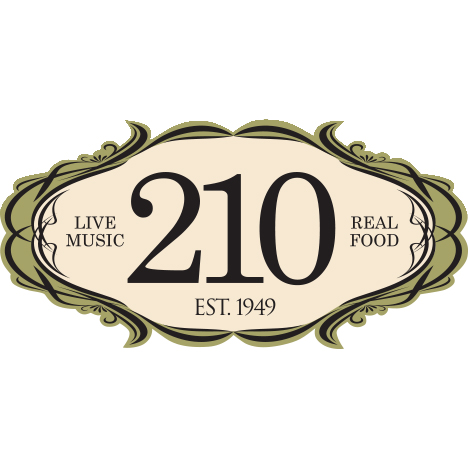 Media Contact:Kurman Communications, Inc.Cindy Kurman or Lee Barrie(312) 651-9000kurmanstaff@kurman.comFOR IMMEDIATE RELEASE210 Restaurant & Live Music Lounge: March News and Music Calendar210 Restaurant & Live Music Lounge (210 Green Bay Road, Highwood, IL 60040; telephone: 847-433-0304) continues to grow its following as a sought-after restaurant and live music venue on Chicago’s North Shore. This spacious and sophisticated restaurant features excellent regional American comfort food from accomplished Executive Chef Jeff Tomchek, while offering music lovers a relaxing, beautifully designed setting to hear the region’s top artists. The entertainment represents a wide variety of musical styles, and the performers have been loving the roomy, fully equipped stage, complete with a state of the art sound system, recording system, plus an in-house Kawai concert grand piano and Hammond B-3 organ. Chef Jeff presents a frequently changing menu of contemporary American cuisine, using fresh locally sourced ingredients whenever possible. From globally inspired delights to barbecue and hearty comfort food, 210 Restaurant & Live Music Lounge offers a full evening of food and entertainment with something for everyone. Be sure to save room for the luscious desserts! Happy Hour at 210Unwind from the work day with delicious drinks and appetizers at 210 Restaurant & Live Music Lounge 5-7 pm every Wednesday and Thursday. Enjoy $4 drafts, $5 mixed drinks and $6 house wine as well as two appetizers for the price of one! Appetizers include delicious soups, the Classic Shrimp Cocktail, Korean or Buffalo Chicken Wings, Bacon-Wrapped Dates, Hand-Cut Fries, Queso Fundido and more. Happier HourMake Happy Hour even sweeter and include the kiddos! On Wednesdays kids 11 and under eat free off of 210’s Kid Menu. Main dishes include Buttermilk-Fried Chicken Fingers, Hamburger, Cheeseburger, Penne with Butter or Marinara or Chicken tacos. In addition, kiddos have their choice of sides—Macaroni & Cheese, French Fries or Peas—and get a scoop of ice cream as dessert. Limit one kid per adult for the free meal. The kids menu is always offered for $10.Sunny and 75…Almost!The warm weather is bringing exciting changes to 210 Restaurant & Live Music Lounge. First, the rising temperature brings new produce. Frillman Farms’ 2017 spring produce includes: dwarf lettuce, assorted heirloom beets, Swiss chard, kale, asparagus & radishes. As a result of Chef Jeff’s commitment to creating dishes using fresh, high quality, locally sourced produce and ingredients that reflect his many cravings, 210’s spring menu will include an assortment of new acts. Seasonal vegetables will take center stage in these dishes such as asparagus with morels & a poached farm egg; a pasta dish with Swiss chard, pine nuts & cannellini beans; a new beet salad; and Chef Jeff’s take on a classic Cesar salad with kale & white anchovies.Secondly, 210 Restaurant & Live Music Lounge is opening its outdoor patio! Savor 210’s new, delicious spring dishes while enjoying the warmth and sun.Early Birds Get the Perfect Party Venue: Graduation Party and Wedding Reservations are coming in	Spring and summer seasons are party seasons! Get a jump on party planning and book your event at 210 Restaurant & Live Music Lounge. The outdoor patio is perfected for daytime showers, family gatherings, birthday celebrations, class reunions, graduation parties and more.  For office parties, bachelor, wedding and other evening-let-loose parties, head inside! 210 Restaurant is spacious and can accommodate large groups for a night of singing and dancing to live music. Check out our Party Brochure to view our catering menu and learn more about how 210 can help you plan your best party yet.Upcoming EventsMark your calendars for these upcoming events at 210 Restaurant & Live Music Lounge and keep your ears open for more information!Passover (April 10th and April 11th) – Celebrate Passover with a special Seder meal from 5 p.m. to 10 p.m., April 10th and 11th at 210 Restaurant & Live Music Lounge. The menu will include: Chopped Liver, Crudites, Dip & Garlic Matzohs; Chicken Matzoh Ball Soup; Gefilte Fish; Roast Brisket of Beef with Vegetables & Clear Gravy; Herb Roast Chicken; Green Beans; Potato Kugel; 210’s guiltless but delicious Flourless Chocolate Cake, Fruit and Macaroon cookies. The dinner will be $50 for adults and $25 for kids 11 and under. Easter (April 16th) – Hop on over to 210 Restaurant & Live Music Lounge for a delicious Easter Brunch from 10 a.m. to 2 p.m. on April 16th. A perfect place to break Lenten fasts, the savory menu will include: Deviled Eggs, Smoked Whitefish Salad with Mini Bagels, Chopped Liver, Cucumber Dill Salad, 5 Bean Salad, Sweet Potato Salad, Pit Smoked Ham, Pit Smoked Leg of Lamb, Corn Pudding, Salmon en Croute, Blintzes, Asparagus Polonaise and Scalloped Potatoes. In addition, there will be an Eggs Benedict Station where guests can choose Traditional, Florentine or Lox styled. Finish your meal with dessert. Choose from fresh fruit, Cookies, Banana Pudding, Chocolate Mousse and Coconut Passion Fruit Cake. The buffet will be $35 for adults and $15 for kids 11 and under. Mother’s Day (May 14th) – Head over to 210 for a gospel brunch buffet with a variety of stations. Indulge in delicious food and live music from Jeannie Holliday and the Archie Parks Project. The buffet is $35 for adults and $20 for kids 11 and under from 10 a.m. to 2 p.m. Or, treat mom like the queen she is with a homemade breakfast in bed and later, head over to 210 for a grand dinner buffet at 210 Restaurant & Live Music Lounge! The grand dinner buffet will be served from 5 p.m. to 10 p.m. on May 14th and will be $50 for adults and $25 for kids 11 and under.Father’s Day (June 18th) – Give your favorite grill master a day off and treat dad to a delicious Pig Roast Bluegrass BBQ buffet with 210’s famous ribs and whole suckling pigs, pit smoked in 210’s pit smoker. The buffet will be served from 5 p.m. to 11 p.m. on June 18th and will be $45 for adults and $20 for kids 11 and under.210 RESTAURANT & LIVE MUSIC LOUNGE’S MARCH LIVE MUSIC CALENDARAs always, 210 Restaurant & Live Music Lounge is bringing truly awesome performers to the restaurant to satisfy the jazz cravings of the varied North Shore and Chicagoland audience. Wednesdays showcase the Highland Park Pops Big Band monthly and a selection of acoustic acts for dining and listening. Thursdays and Sundays boast top shelf jazz trios and quartets. On Fridays and Saturdays, the music kicks it up a notch with funk, rock or dance music that begins around 9 p.m., so guests can enjoy a delicious conversation-friendly dinner before getting their groove on. The music calendar for March includes:ARTIST INFORMATION:Nascent Jazz Trio, Wednesday, March 1, 7pm-10:00pm The Nascent Jazz Trio will be playing a selection of cool jazz. Come out and support the trio! Learn more about the event here.Judy Night Quartet, Thursday, March 2, 7pm-10:30pm Judy, on piano, is a physician who left her medical career in 2009 to pursue matters of the heart, including music and playing the piano. She has recently hit the Chicago scene, and has recently completed a year of monthly residency with her larger ensemble at the Serbian Village Restaurant. During her undergraduate career, she was enriched by two summer semesters at Berklee School of Music, but also had a rich jazz experience at Harvard University, playing in the top ensemble there with many wonderful musicians, including acclaimed saxophonist Joshua Redman. Guests that came to work with the Harvard Jazz Band during her tenure included Gerry Mulligan, Wynton and Ellis Marsalis, Clark Terry, Illinois Jacquet, Harry Connick, Jr., and Carla Bley. Justin Kramer on drums and Jackson Kidder on bass round out the quartet. Growing up in Central Illinois, Brian Wilkie, on guitar and pedal steel, was heavily influenced by country music and didn’t really explore jazz until he started the University of Illinois music program. The skills he refined there led him to Nashville where he worked as a session player and toured with Allison Krauss, Pam Tillis, Lorrie Morgan and others. In addition, Brian has appeared on “Nashville Now” and led that band on a national television telethon in L.A.Justin Kramer, on the drums, has a degree in Percussion Performance from the University of Illinois (1992). He went on to play in many ensembles around the Chicagoland area including The Maxwell Street Klezmer Band and the progressive jazz group Spazztet. After a two-year stint in New York City, Justin returned to Chicago and currently enjoys playing with The Judy Night Ensemble and teaching high school English in the western suburbs. Jackson Kidder, on bass, moved to Chicago 5 years ago to pursue his music degree from DePaul University. At DePaul he studied with Kelly Sill, Jason Heath, and Dennis Carroll. During his third year at DePaul, Jackson was a member of the top jazz ensemble, culminating in performances with Randy Brecker at the Jazz Showcase in May of 2014. Since graduating in 2015, Jackson has enjoyed continuing his musical journey through teaching, playing with innovative new organizations such as Chicago Fringe Opera, and playing in the Judy Night Ensemble, among others. Listen to their music here.Louie Zagoras & Rollover, Friday, March 3, 9pm-12am Louie Zagoras is the founder, lead singer/lead Guitarist and primary songwriter of Rollover. Louie and Rollover toured the States back and forth in the 90's when Rollover’s first record broke big on Chicago's 93.1 WXRT FM radio. Louie's song "Shipwreck" was the break-out single. His sound is described as "Roots Rock meets the Blues". Louie was the first Chicago Rock Artist ever to be signed by the Legendary Bill Graham Management (Santana, Lynyrd Skynyrd, The Neville Brothers, Joe Satriani etc.).With the popularity of Rollover’s debut CD growing, Bill Graham put the band on the road supporting top Rock acts like The Allman Brothers, Joe Satriani, Sheryl Crow, Dave Mason, The Neville Brothers, Blues Traveler, John Hiatt, Hot Tuna, Johnny Winter, Jimmie Vaughan, Buddy Guy, Robin Trower, Eddie Money, and many others. In 1995 Louie's song "Shipwreck" was featured on A&M Records "H.o.r.d.e. CD Sampler." Rollover did many tour dates supporting Guitarist Joe Satriani and even went along with Joe to the U.K for a month of sold out shows in 1996. Upon returning to the states the band did two more sold out nights with Joe and the famous Fillmore in San Francisco. Learn more here. Buy your ticket now before we sell out!! Tickets are $5. Dinner guest please RSVP online or over the phone in advance as we anticipate that our dining and lounge areas will fill up early.Déjà vu, Saturday, March 4, 9pm-12amPlaying a mix of rock, pop and R&B Déjà vu is a non-stop, high energy dance show! Party all night long with the band and make memories to last a lifetime.Buy your ticket now before we sell out!! Tickets are $10. Dinner guest please RSVP online or over the phone in advance as we anticipate that our dining and lounge areas will fill up early.Dave Onderdonk-Kelly Sill Jazz Duo, Sunday, March 5, 7pm-10pmDave Onderdonk is a classical guitarist with an extensive resume. From 1978-1980 he gave concerts in Europe, Central America, South America and throughout the United States as a Modern Dance accompanist. Between 1984 and 1985 Dave released two albums on Quaver Records, “Close Call” & “Lookout”, followed by tours in the Midwest. In 1993 he and drummer Mark Walker released “Loose Contact”, an album of original music, on Southport Records, which received a four star review in Downbeat Magazine. In 1996 he was a featured guitarist in JAZZIZ magazine for their “Guitars on Fire” issue. His studio recording work includes CD’s, TV jingles, documentaries (A&E with Bill Kurtis), and a movie soundtrack (“Off The Map”). In 2005 he released an album of Renaissance guitar music as an independent project.Dave has toured and/or recorded with Fred Simon, Marlene Rosenberg, Fareed Haque, Kurt Elling, Terry Callier and Grazyna Auguscik in addition to appearing on recordings with Pharoah Sanders, Mavis Staples, Casandra Wilson, Mike Stern, Howard Levy, Paul Wertico and Paul McCandless. He is also member of the Chicago Jazz Composers Collective. Learn more about David here.Kelly Sill is a bassist, composer, teacher, and producer. He has worked for over 35 years in the Chicago area as a house bassist for Rick’s Cafe Americain, George’s, The Jazz Showcase, Pop’s, Andys, and the Green Mill. Additionally, Kelly has played in many concert venues include the Chicago Jazz Festival, Ravinia, the Red Sea Jazz Festival, the Elkhart Jazz Festival, Orchestra Hall (Symphony Center) in Chicago, and the Thessaloniki Concert Hall in Greece. Highland Park Pops Big Band Plays Gershwin, Wednesday, March 8, 7:30pm-9:30pm210 regulars, the Highland Park Pops Big Band returns to the 210 stage to play a special set honoring one of the most talented songwriters of the early twentieth century, George Gershwin. The band is a 17-piece jazz band that plays swing tunes, jazz favorites, dance music and big band standards and has kept jazz from the big band era alive on the North Shore for the past three decades, playing the classic and popular arrangements of Count Basie, Duke Ellington, Woody Herman, Stan Kenton and many other renowned artists and styles. The music is timeless, and the full, brassy sound is enjoyed by music lovers of all ages at outdoor programs, civic functions and dances. Learn more here.John Erickson Jazz Trio, Thursday, March 9, 7pm-10:30pmThe John Erickson Jazz Trio plasy tuneful originals, jazz standards and classic pop songs interpreted in fresh new ways to produce an enjoyable and unforgettable musical experience for audiences. Learn more about the band’s members and music here.Spoken 4, Friday, March 10, 9pm-12am Spoken 4 delivers astounding, jaw dropping performances. With a repertoire of songs from the 50s to today’s Top 40, Spoken Four’s vocalists and musicians have mastered every word, every nuance, every soaring note that lifts audiences to their feet and gets them dancing like there’s no tomorrow. Their versatility, energy, and ability to engage a crowd all night long makes their events the one people talk about for years. Learn more about the band here.Buy your ticket now before we sell out!! Tickets are $10. Dinner guest please RSVP online or over the phone in advance as we anticipate that our dining and lounge areas will fill up early.King Saturday, Saturday, March 11, 9pm-12amKing Saturday returns to 210 Restaurant & Live Music Lougne! Stop by for a great evening of music, drinks, and farm-to-table food. The band will be cranking out two smokin’ sets of classic 60s, 70s, 80s and 90s rock—including Tom Petty, The Beatles, The Rolling Stones, Doobie Brothers, Steely Dan, Kansas, The Black Crowes and more.RSVP online or over the phone in advance as we anticipate that our dining and lounge areas will fill up early. There will be a $5 cover at the door.George Fludas Trio, Sunday, March 12, 7pm-10pmEnjoy the last bits of the weekend by treating yourself to live jazz music from George Fludas, Ron Perrillo and Dennis Carroll, three of the top musicians in the city. Archie Parks Piano Bar, Wednesday, March 15, 7pm-10pmThe Archie Parks Trio is bringing the jam to 210! Archie will hit the Hammond along with sax and drums for a rockin’ night. View the event on Facebook for more information.Fred Simon Trio, Thursday, March 16, 7-10pm Chicago keyboardist Fred Simon has collaborated with heavies like Larry Coryell, and has recorded as a leader with support from the likes of Oregon reedman Paul McCandless as well as Pat Metheny Group bassist Steve Rodby and drummer Paul Wertico. Tonight, he will be playing with Larry Kohut, a longtime bassist for A Prairie Home Companion, and Eric Montzka on drums.Simon's own ensembles in the fusion arena take an interesting approach to this style of music, where many others fall into clichéd traps. At the turn of the millennium and beyond Simon has led several dates for the Naim label, issuing such albums as Dreamhouse (2000), Remember the River (2004), and Since Forever (2009).Soul Committee and Van Morrison Tribute, Friday, March 17, 9pm-12am Celebrate St. Patty’s day with great beer and two musical tributes to the Emerald Isle at 210! The Soul Committee is performing music from the Alan Parker film, The Commitments. Listen to the band here.In addition, the Wizard from the hit Musical WICKED, Gene Weygandt, will take to the 210 stage singing hits from the single most influential Irish Rocker of all time, Van Morrison. Gene will perform The Belfast Cowboys music from Moondance, Tupelo Honey, St Dominic's Preview and more! Mark your calendars, circle the date and buy your ticket now before we sell out!! Tickets are $15. Dinner guest please RSVP online or over the phone in advance as we anticipate that our dining and lounge areas will fill up early.No Alternative, Saturday, March 18, 9pm-12amNo Alternative is one of Chicago's most entertaining cover bands playing the best rock and pop hits.  Featuring uptempo, lively, singalong favorites ranging from today's current hits to the timeless classics you know and love, No Alternative is dedicated to bringing the fun to any event. Listen to the band here.Buy your ticket now before we sell out!! Tickets are $15. Dinner guest please RSVP online or over the phone in advance as we anticipate that our dining and lounge areas will fill up early. Mark Madsen-Kelly Sill Duo, Sunday, March 19, 7pm-10pmMark Madsen has appeared as a singer, musician, and entertainer all across the United States for the past 35 years. Playing everything from rock to pop, to blues, to swing, his performances are truly products of the Chicago melting pot. Learn more about Mark here.Kelly Sill is a bassist, composer, teacher, and producer. He has worked for over 35 years in the Chicago area as a house bassist for Rick’s Cafe Americain, George’s, The Jazz Showcase, Pop’s, Andys, and the Green Mill. Additionally, Kelly has played in many concert venues include the Chicago Jazz Festival, Ravinia, the Red Sea Jazz Festival, the Elkhart Jazz Festival, Orchestra Hall (Symphony Center) in Chicago, and the Thessaloniki Concert Hall in Greece. Mike Wheeler, Monday, March 20 7:30pm-10pmStop by 210 for an open jam session!  Mike Wheeler will be tonight’s guest host. Learn more about Mike and his band here.Elaine Romanelli, Wednesday, March 22, 7-9pmHappy Humpday! Set yourself up for a positive rest of the work week with Elaine's earthy, tuneful songs.Elaine's current album THE HOUR BEFORE, co-produced by folk legend Si Kahn, was named to four "Favorite Albums of 2015" lists by folk DJs from around the U.S. It debuted at #3 on the international Folk DJ list the month of its release and its success resulted in high profile performances, a tour all along the west coast in spring 2016 and invitations to opening spots at several venerable folk clubs, including The Hurdy Gurdy, and feature spots at renown listening stages, including radio and live show Folkstage, which is broadcast nationally (upcoming March 2017). Learn more about Elaine here.Chill out to wonderful live music and delicious food at 210. Come early and catch a great happy hour of 2-for-1 appetizers, $4 drafts, $5 mixed drinks and $6 house wine.Stephanie Aaron Swing Party, Thursday, March 23, 7-10:30pmAfter working for several years as an on-air radio talent, Stephanie Aaron moved to Chicago, where she immediately won long-running and thrilling steady gigs at Jilly's on Rush Street and at the world famous Drake Hotel. Stephanie has since become a fixture in Chicago jazz, appearing steadily all over the city at well-known nightclubs and hotels such as the Peninsula Hotel, Stetson's Chophouse, and Andy's Jazz Club. She's also well-known and respected on the Southside of Chicago, where she spent countless nights honing her craft at jam sessions with the likes of Von Freeman and June Yvonne.Stephanie's latest project is her new CD entitled The Song of the Lark, which was recorded in Chicago with her husband, saxophone player/arranger Dan Nicholson, and other great area musicians. The cd is a collection of beautifully and imaginatively arranged standards as well as a couple of surprises by writers like Bob Wills and Richard Carpenter. Learn more about Stephanie here.Rose Hill Revival, Friday, March 24, 9pm-12amRose Hill Revival features veteran Chicago-area professional musicians who share a mutual love for the iconic southern rock sounds of the Allman brothers. The Allman Brothers invented Southern Rock and their music blends country, blues and rock music with stellar vocals, the signature slide and harmony guitar riffs that defined the Allman Brothers’ sound. Rose Hill Revival keeps the torch going, playing all the favorites, just the way you remember them. Learn more about the band here.Buy your ticket now before we sell out!! Tickets are $5. Dinner guest please RSVP online or over the phone in advance as we anticipate that our dining and lounge areas will fill up early. Crow Island, Saturday, March 25, 9pm-12amCrow Island’s sound is self-described as Americana, American Roots Music. Pulling from some of the best music from artists like John Hiatt, Emmylou Harris, The Band, Lady Antebellum, Sara Evans, Little Feat, Sugarland, Asleep At The Wheel, Trisha Yearwood, Little Big Town, Merle Haggard, Bonnie Raitt, Vince Gill, Kasey Chambers, Grateful Dead and more, Crow Island captures the best sounds of America. Learn more about the band here.RSVP online or over the phone in advance as we anticipate that our dining and lounge areas will fill up early. There will be a $5 cover at the door.Soul Message, Sunday, March 26, 7pm-10pmSoul Message is made up of Chris Foreman on the Hammond B3 Organ, Greg Rockingham on the drums, Lee Rothenberg on the guitar and special guest Greg Ward on alto saxophone. Learn more about each band member here.Bobby Messano CD Release Party, Wednesday, March 29, 8pm-10:30pmBobby Messano is a legendary Contemporary Blues artist who has garnered 23 First Round Grammy Ballots, released six CDs, placed songs in TV and Cable shows and played on over 50 Major label and Indie albums. He has been heard on everything from MTV to Benny Mardones’ hit “Into The Night” and has played guitar live and been the MD for Steve Winwood, Lou Gram and Country artists Jimmy Wayne, Rodney Atkins and Steve Holy. Concert appearances and headlines include BAMFEST, The Charleston Blues Festival, Smokin’ In Steel, Summerfest, Charlotte Speed Street, Blues Brews & BBQ, Blues At The Beach, Bayfront Blues Festival, Deltaville Seafood Festival, Willow River Blues Fest, Ambassador Blues Fest, Colonial Beach Blues Festival and Southern Maryland Blues Festival. His last four CD’s ( “Holdin’ Ground”,” Bobby Messano Live In Madison”, “that’s why i don’t sing the blues “and “Welcome To Deltaville” ) have garnered 19 Grammy 1st Round ballots and airplay on over 275 Blues shows. As a result of his immense success, Bobby was inducted into the “BLUES HALL OF FAME” in 2012. Learn more about Bobby here.RSVP online or over the phone in advance as we anticipate that our dining and lounge areas will fill up early. There will be a $5 cover at the door.Keri Johnsrud Trio, Thursday, March 30, 7pm-10:30pmKeri Johnsrud has been an important part of the vocal jazz scene for the past 15 years. With headlining appearances at some of the nation’s top venues including Chicago’s historic Green Mill Cocktail Lounge, the Jazz Showcase, Atlanta’s Churchill Grounds, and multiple appearances in New York City and Los Angeles, Keri has built a strong reputation and following among peers and fans, alike.Recently, Keri teamed up with collaborator and Grammy nominated pianist Kevin Bales to release her sophomore album “This Side of Morning”, which features all-original vocal jazz material. Since its unveiling, the album has garnered rave reviews respected industry publications such as All About Jazz (5 out of 5 stars) and Jazz Weekly. Keri and her trio, pianist Tom Vaitsas and bassist Christian Dilingham, will feature selections from this album, along with unreleased original music, and jazz standard favorites. Learn more about Keri here.Empire State Express, Friday, March 31, 9pm-12amEmpire State Express is a rock power trio hailing from Chicago. Featuring Chris Steele on vocals and guitars, Tim O’Donnell on bass and Derrick Martens on drums, their music combines whipsmart songwriting with high-energy, neo-classic rock & roll in a series of controlled explosions. Start your weekend on a high note with a delicious dinner and rockin’ live music at 210! RSVP online or over the phone in advance as we anticipate that our dining and lounge areas will fill up early. There will be a $5 cover at the door.About 210 Restaurant and Live Music Lounge210 Restaurant & Live Music Lounge, located at 210 Green Bay Road in Highwood, Illinois, is a true supper club where guests enjoy live music five nights a week and delicious chef-driven dining. 210 is a community of musicians, food enthusiasts, and neighbors–an inviting, comfortable and romantic environment where singles, couples and families escape from their everyday life to relax, enjoy and indulge. 210 Restaurant & Live Music Lounge is open 5 p.m. to midnight Wednesday, Thursday and Sunday and from 5 p.m. to 2 a.m. Friday and Saturday.For more information, please visit www.210restaurant.com or call (847) 433-0304. Follow the newsroom at www.newsline360.com/210restaurantandlivemusiclounge.Follow us on Facebook at https://www.facebook.com/210highwood/.DayDateTimesPerformerGenreWednesday1-March7-10 PMNascent Jazz TrioJazzThursday2-March7-10:30 PMJudy Night QuartetJazzFriday3-March9 PM-12 AMLouie Zagoras & Rollover- Ticketed EventRockSaturday4-March9 PM-12 AMDeja Vu- Ticketed EventDanceSunday5-March7-10 PMDave Onderdonk-Kelly Sill Jazz DuoJazzWednesday8-March7:30-9:30 PMHighland Park Pops Plays GershwinBig Band Thursday9-March7-10:30 PMJohn Erickson TrioJazzFriday10-March9 PM-12 AMSpoken 4- Ticketed EventDanceSaturday11-March9 PM-12 AMKing Saturday- Ticketed EventDanceSunday12-March7-10 PMGeorge Fludas TrioJazzWednesday15-March7-10 PMArchie Park Piano BarJazz, SoulThursday16-March7-10 PMFred Simon TrioJazzFriday17-March9 PM-12 AMSoul Committee and Van Morrison Tribute- Ticketed EventTributeSaturday18-March9 PM-12 AMNo Alternative- Ticketed EventRock, PopSunday19-March7-10 PMMark Madsen-Kelly Sill DuoStandardsMonday20-March7:30-10 PMMike Wheeler hosts The 210 Blues Jam!BluesWednesday22-March7-9 PMElaine RomanelliSinger/SongwriterThursday23- March7-10:30 PMStephanie Aaron TrioJazzFriday24- March9 PM-12 AMRose Hill Revival- Ticketed EventAllman BrothersSaturday25- March9 PM-12 AMCrow Island- Ticketed EventAmericanSunday26- March7-10 PMSoul MessageJazz, B-3Wednesday29- March8-10:30 PMBobby Messano CD Release Party- Ticketed EventBluesThursday30- March7-10:30 PMKeri Johnsrud TrioJazzFriday31- March9 PM-12 AMEmpire State Express- Ticketed EventDance